ВСЕРОССИЙСКИЙ КОНКУРС им. Л.С.ВЫГОТСКОГО 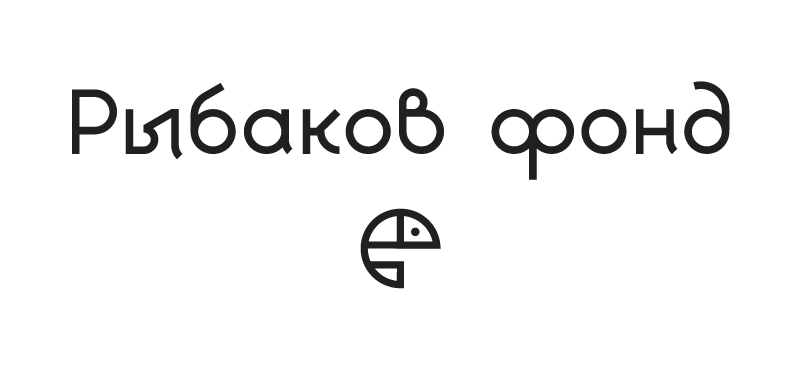 Форма заявки для педагогов дошкольного образования*Под проектом понимается описание технологии, методики работы с детьми от 2 месяцев до 7 лет и/или их родителями, который уже реализован, реализуется в настоящее время или планируется к реализации, и уже получены/запланированы результаты проекта, свидетельствующие о его эффективности.Требования к видеоролику, предоставленному для участия в КонкурсеПродолжительность видеоролика должна составлять максимум 2 минуты.Сюжет ролика отражает рассказ о проекте в видеоформате. В сюжете необходимо рассказать о себе с описанием сильных сторон, дать краткое описание проекта, цели/задач, целевой группы (что делаете/планируете сделать и чем это отличается от того, что делают другие)Видеоролик может быть снят в любом жанре на усмотрение заявителя (рассказ, интервью, репортаж, видеоклип, мультфильм и т.п.). В ролике могут использоваться фотографии, стоп-кадры и другие видео-приемы.Для видеосъемки можно использовать видеокамеру, мобильный телефон, фотоаппарат с функцией видео. При монтаже и съёмке видеоролика допускается использование любых специальных программ и инструментов для обработки видео. Видеоролик должен быть размещен на сайте https://www.youtube.com Название видеоролика должно содержать хэштег #КонкурсВыготского2017 и информацию по следующему образцу: «#КонкурсВыготского2017_фамилия заявителя_название города (иного населенного пункта)», например, «#КонкурсВыготского2017_Иванцов_город Ветка»).Ссылка на видеоролик размещается в соответствующем поле заявки.Проведение Онлайн- голосования в рамках Всероссийского конкурса им. Л.С. ВыготскогоПодготовленные видеоролики могут принять участие в специальной номинации Конкурса (Онлайн-голосование) с возможностью получения ценной поддержки.Онлайн-голосование проводится Учредителей Конкурса на сайте Конкурса https://konkurs.rybakovfond.ruУчастниками Онлайн-голосования являются все заявители на Конкурс, разместившие свой видеоролик на сайте https://www.youtube.com.Название видеоролика должно содержать хэштег #КонкурсВыготского2017 и информацию по следующему образцу: «#КонкурсВыготского2017_фамилия заявителя_название города (иного населенного пункта)», например, «#КонкурсВыготского2017_Иванцов_город Ветка»).Принять участие в Онлайн-голосовании на официальном сайте Конкурса могут все пользователи сети Интернет независимо от места их проживания. Условия проведения и участия в голосовании будут размещены на сайте Конкурса не позднее 18 января 2018 г.Идентификация голосующего производится по IP-адресу.Голосование продлится с 18 января по 18 февраля 2018 г. до 12:00 по московскому времени.Запрещается:Искусственное увеличение голосов (накрутка) со стороны заявителя на специальную номинацию в обход регламентированных правил;Отправка спам-рассылок, включая SMS-рассылки с призывами проголосовать за заявителя на специальную номинацию;Навязывание/принуждение (в любом виде) пользователей голосовать за заявителя на специальную номинацию;Экспертный совет Конкурса может аннулировать результаты голосования за заявителя на специальную номинацию, если в процессе онлайн-голосования будут выявлены попытки искусственного увеличения количества голосов (голосование с использованием программных средств и технологий), использования сервисов (групп в социальных сетях) взаимного голосования.Экспертный Совет Конкурса вправе использовать технические, программные и иные средства для осуществления чистоты голосования онлайн - пользователями.Результаты Онлайн-голосования доступны его участникам на официальном сайте с 22 февраля 2018 г., после прохождения процедуры верификации голоса. Результаты голосования публикуются в онлайн-режиме на официальном сайте Конкурса https://konkurs.rybakovfond.ru Лауреатами Онлайн-голосования признаются первые 10 (десять) заявителей, набравшие наибольшее количество голосов от участников голосования.Лауреаты, набравший наибольшее количество голосов в Онлайн-голосовании, получают диплом Лауреата специальной номинации - общественного Онлайн-голосованияНазвание заполняемого поляПояснение к заполняемому полюПояснение к заполняемому полюИНФОРМАЦИЯ О ЗАЯВИТЕЛЕИНФОРМАЦИЯ О ЗАЯВИТЕЛЕИНФОРМАЦИЯ О ЗАЯВИТЕЛЕФамилия Имя ОтчествоЭлектронная почтаМобильный телефонПол – мужской – женский– мужской – женскийФедеральный округРегион (субъект)Населенный пунктОбразование - Название учрежденияНачало и окончание учебыУровень образования Высшее/средне специальное, квалификация – специализация - ученая степеньВысшее/средне специальное, квалификация – специализация - ученая степеньМесто работыДолжностьПродолжительность работыСтраницы в социальных сетяхПрофессиональное сообществоДостиженияДополнительное образование, опыт работы, участие в конференциях, круглых столах, рабочих группах, победитель, участник, грамоты, сертификаты, дипломыДополнительное образование, опыт работы, участие в конференциях, круглых столах, рабочих группах, победитель, участник, грамоты, сертификаты, дипломыОПИСАНИЕ ПРОЕКТА*ОПИСАНИЕ ПРОЕКТА*ОПИСАНИЕ ПРОЕКТА*Тематика проектаТематика проекта*Необходимо выбрать из представленного перечня:игра;инклюзия (включение в группу нормотипически развивающихся детей детей с ОВЗ, а также детей, находящихся в трудной жизненной ситуации);вовлечение семьи в дошкольное образование;развитие коммуникативных способностей;развитие познавательных способностей;развитие художественно-эстетических способностей другоеНазвание проектаНазвание проектаЦелевая группаЦелевая группаНа работу с какой целевой группой направлен представленный на конкурс проект: - дети (возраст, особенности развития);- родители,- детско-родительские группы,- специалисты.Есть ли критерии включения в целевую группу, есть ли ограничения?Можете ли вы выделить какую-то региональную специфику работы с выбранной целевой группой?Содержание проектаСодержание проектаОпишите основную деятельность в рамках проекта.На решение каких задач она направлена?В каком формате реализуется проект?Есть ли периодичность в осуществлении деятельности в рамках проекта? На какой период она рассчитана? Является ли представленный проект отдельной методикой или должна предоставляться в совокупности с другими методиками (для повышения эффективности деятельности).Условия реализации проектаУсловия реализации проектаНеобходимые компетенции для реализации: Какие специалисты ее реализуют? Какова их квалификация?Необходимо ли специальное дополнительное обучение для реализации проекта.Оборудование и инструментарий: Опишите основные требования к помещению, оборудованию, материалам, необходимым для реализации проекта.В этом же разделе укажите необходимый для работы диагностический и методический инструментарий.Планируемые/полученные результатыПланируемые/полученные результатыОпишите результаты, на которые направлен проект, периодичность и методы его измеренияОпыт и историяОпыт и историяНа какой опыт (российский или зарубежный) вы опирались при разработке/адаптации проекта?Проект разработан вами самостоятельно или в соавторстве? Опишите в 2-3-х абзацах историю его разработки, опыт внедрения и полной реализации (если проект уже реализован)Возможность тиражированияВозможность тиражированияВозможна ли передача опыта по реализации проекта? Есть ли у вас уже такой опыт?При наличии опишите формы и условия тиражирования.ДополнительноДополнительноВ данном разделе вы можете указать в 2-3-х абзацах то, что вы обязательно хотели бы рассказать о своем проекте, но что не вошло в описание выше.Также в этом разделе кратко вы можете привести примеры из конкретной практической работы, оценку проекта со стороны детей, отзывы родителей, отзывы коллег, «истории успеха».Ссылка на видеоролик (+отметка о согласии на использование)Ссылка на видеоролик (+отметка о согласии на использование)Обратите внимание на требования к видеоролику в Положении о конкурсе http://cftyumen.ru/konkursyitekuschie/vserossiyskiy-konkurs-im-l-s-vyigotskogo/ Повышение компетенций на выборПовышение компетенций на выборУчастие в Летней школе «Рыбаков Фонда» (нужно отметить галочкой, если «да»)И необходимо подготовить мотивационное письмо:- почему вы хотите участвовать в Летней школе - что даст вам участие в Летней школе- чем вы сможете поделиться на Летней школе- как вы будете использовать полученные результатыПовышение компетенций на выборПовышение компетенций на выборУчастие в конференции/образовательном туре (нужно отметить галочкой, если «да», и в всплывающем окне обосновать выбор)Обязательные требования: - подробное описание (название, сроки и место проведения, стоимость участию, включая проезд/проживание, ссылка на конференцию/тур,);- детальное обоснование выбора: необходимость получения знаний/компетенций в результате конференции/тура, дальнейшее применение на практике, план тиражирования полученных знаний профессиональному сообществу